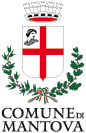 BANDO PUBBLICO PER INQUILINI SOTTOPOSTI A SFRATTO PER MOROSITA’ INCOLPEVOLE rivolto ai cittadini residenti nel Comune di Mantova con morosità incolpevole nel pagamento del canone di locazione  nel libero mercato finalizzato:alla formazione di elenchi di morosi incolpevoli da consegnare alla Prefettura per la graduazione programmata della forza pubblica nell’esecuzione degli sfratti; alla concessione di contributi regionali, compatibilmente con le risorse disponibili,  ai nuclei in difficoltà morosi incolpevoli nel pagamento del canone di locazione in possesso dei requisiti  e delle condizioni di seguito riportati;Visti:il decreto del Ministero delle Infrastrutture e dei Trasporti n. 202 del 14 maggio 2014 sulla ripartizioni del Fondo Morosità Incolpevole, attuativo del decreto legge 102/2013, convertito con modificazioni  in legge n. 124/2014, che stabilisce che le Regioni individuino i Comuni attuatori delle iniziative tra i Comuni classificati ad alta tensione abitativa dalla delibera Cipe n. 87 del 13 novembre 2003;la Delibera della Giunta Regionale n. 2648/2014 “Completamento delle iniziative regionali 2014 a sostegno delle famiglie per il mantenimento delle abitazioni in locazione”, con la quale Regione Lombardia ha disposto la suddivisione della somma complessiva pari a euro 8.385.141,96 tra i comuni ad alta tensione abitativa per fronteggiare l’emergenza abitativa dei nuclei con morosità incolpevole nel libero mercato presenti nella regione, destinando euro 167.867,77 al Comune di Mantova;la DGR n. 5644 del 3 ottobre 2016 “Iniziative di contrasto all’emergenza abitativa: morosita’ incolpevole 2016 e aggiornamento dgr x/1032/2013, inerente iniziative sperimentali, e dgr x/2207/2014 e x/3789/2015 inerenti mobilita’ nella locazione”, Regione Lombardia stabilisce nuovi criteri per l’erogazione dei contributi da parte dei comuni ai cittadini aventi diritto e la ripartizione di nuove risorse assegnate ai comuni in riferimento alle morosità incolpevoli ex DM n. 202 del 14 maggio 2014 e DGR 2648/2014;Dato atto che, con la succitata DGR 5644/2016:al Comune di Mantova è assegnata la quota di euro 283.778,10 per l’erogazione di contributi agli inquilini morosi incolpevoli nel libero mercato della locazione, da utilizzare antro dicembre 2017, dei quali 79.867,77 sono il residuo dell’assegnazione stabilita con DGR 2648/2014, già accertati con determina n. 2062/2015, e 203.910,33 sono di nuova attribuzione;Considerato che:Per morosità incolpevole si intende la situazione di impossibilità a provvedere al pagamento del canone locativo a ragione della perdita o consistente riduzione della capacità reddituale del nucleo familiare;SI RENDE NOTOche fino alla data del 31 dicembre 2017 o comunque fino ad esaurimento dei fondi disponibili:possono presentare la domanda di segnalazione sulla condizione di morosità incolpevole del proprio nucleo familiare e richiesta di contributo i cittadini in possesso dei requisiti e delle condizioni sottoriportati, secondo quanto disposto nel presente avviso e fino ad esaurimento delle risorse disponibili.Art. 1 – RequisitiPossono presentare segnalazione sulla condizione di morosità incolpevole e domanda di contributo coloro che al momento della pubblicazione del presente avviso sono in possesso dei seguenti requisiti:Essere residenti nel Comune di Mantova;Essere titolare di un contratto di locazione di unità immobiliare nel Comune di Mantova ad uso abitativo regolarmente registrato e risieda nell’alloggio oggetto della procedura di rilascio da almeno un anno (ad esclusione degli immobili appartenenti alle categorie catastali A1, A8 e A9);Essere destinatario di un atto di intimazione di sfratto, per morosità con atto di citazione per la convalida;Essere destinatario di un atto di esecuzione di sfratto per morosità;Essere in possesso della cittadinanza italiana o di un Paese dell’U.E. ovvero, nei casi di cittadini non appartenenti all’Unione Europea, di un regolare titolo di soggiorno;Essere in possesso di  un reddito I.S.E (Indicatore della Situazione Economica) non superiore a € 35.000 o un valore I.S.E.E ( indicatore della SituazioneEconomica equivalente) non superiore a € 26.000;Non essere, il dichiarante e gli altri componenti del nucleo familiare, titolari di diritto di proprietà, usufrutto, uso o abitazione nella provincia di Mantova di altro immobile fruibile ed adeguato alle esigenze del proprio nucleo familiare;Non essere titolari di contratto di locazione per alloggi di proprietà del Comune o dell’Aler a canone sociale, moderato, concordato.Art. 2 – CondizioniLa perdita o consistente riduzione della capacità reddituale può essere riconducibile ad una delle seguenti cause: a) licenziamento b) mobilità c) cassa integrazione d) mancato rinnovo di contratti a termine o di lavoro atipici e) accordi aziendali e sindacali con riduzione dell’orario di lavoro f) cessazione di attività professionale o di impresa g) malattia grave h) infortunio o decesso di un componente del nucleo familiare che abbia comportato la riduzione del reddito Art. 3 – Finalizzazione del contributo I contributi, come indicato nel DM del 30 marzo 2016, sono destinati a: a) fino a un massimo di € 8.000,00 per sanare la morosità incolpevole accertata dal comune, qualora il periodo residuo del contratto in essere non sia inferiore ad anni due, con contestuale rinuncia all'esecuzione del provvedimento di rilascio dell'immobile; b) fino a un massimo di € 6.000,00 per ristorare la proprietà dei canoni corrispondenti alle mensilità di differimento qualora il proprietario dell'immobile consenta il differimento dell'esecuzione del provvedimento di rilascio dell'immobile per il tempo necessario a trovare un'adeguata soluzione abitativa all'inquilino moroso incolpevole; c) assicurare il versamento di un deposito cauzionale per stipulare un nuovo contratto di locazione; d) assicurare il versamento di un numero di mensilità relative a un nuovo contratto da sottoscrivere a canone concordato fino alla capienza del contributo massimo complessivamente concedibile di € 12.000,00. I contributi di cui alle lettere c) e d) possono essere corrisposti dal comune in un'unica soluzione contestualmente alla sottoscrizione del nuovo contratto, anche a canone inferiore rispetto al libero mercato. Per il riconoscimento del contributo, i nuovi contratti di locazione devono essere stipulati preferibilmente a canone concordato, ma potranno anche essere a canone convenzionato o agevolato e comunque inferiore al libero mercato. 4 La Commissione di cui al successivo articolo 5 terrà conto inoltre di altre eventuali condizioni di fragilità riguardanti i componenti del nucleo familiare del richiedente, attribuendo un punteggio da 1 a 3 punti per ognuna delle seguenti condizioni del nucleo familiare:presenza di componenti ultrasettantennipresenza di soggetti minorennipresenza di soggetti con invalidità accertata pari o superiore al 74%presenza di soggetti in carico ai servizi sociali o alla coimpetente azienda sanitaria locale per l’attuazione di un progetto assistenziale individuale.Art. 4  – Termini e modalità per la presentazione delle domandeI moduli di segnalazione della condizione di morosità incolpevole e richiesta di contributo, debitamente compilati e sottoscritti dal titolare del contratto di locazione (conduttore), potranno essere presentati fino al al 31/12/2017 o comunque fino ad esaurimento delle risorse disponibili, presso i seguenti uffici, secondo le modalità sotto riportate:UNIAT UIL, sezione di Mantova, con sede in Mantova, via Cremona n. 27 (TEL 0376.384910)- dal lunedì al venerdì dalle ore 9.00 alle ore 12.00SUNIA CGIL, sezione di Mantova, con sede in Mantova, via Altobelli n. 5 (TEL 0376.326272)- dal lunedì al venerdì dalle ore 9.00 alle ore 12.00SICET CISL sede di Mantova, via Torelli n. 10 (TEL 0376.352252)- dal lunedì al venerdì dalle ore 9.00 alle ore 12.00Associazione Proprietà Edilizia – Confedilizia Provinciale - Mantova, con sede in Mantova, via Oberdan 14 (TEL 0376.224715)- dal martedì al giovedì, dalle ore 9.00 alle ore 12.00, preferibilmente previo appuntamentoAssociazione Provinciale della Provinciale della Proprietà Fondiaria Rustica e Urbana – Mantova, con sede in Mantova, via Principe Amedeo n. 17 (TEL. 0376.323310)- dal lunedì al venerdì, dalle ore 9.00 alle ore 12.00, preferibilmente previo appuntamentoUnione Piccoli Proprietari Immobiliari di Mantova, con sede in Mantova, via Bertani 54 (TEL. 0376.368929) previo appuntamentoAssociazione Sindacale dei Piccoli Proprietari Immobiliari ASPPI Mantova, con sede in Mantova, via Fratelli Cairoli 2 (TEL. 0376.365895)- martedì e giovedì dalle ore 10.00 alle 12.00 , preferibilmente previo appuntamento”Art. 5 – Commissione di valutazione dei moduli di segnalazioneI moduli di segnalazione della condizione di morosità incolpevole e richiesta di contributo saranno esaminati in base all’ordine cronologico di protocollazione nel sistema informatico dedicato, tenuto conto di quanto indicato al precedente Art. 3.L’esame delle domande verrà effettuato da un’apposita commissione composta dal Dirigente del Settore Servizi Sociali del Comune di Mantova o da soggetto delegato, da un rappresentante dell’Ufficio Casa del Comune di Mantova, da un membro che rappresenti tutte le Organizzazioni Sindacali degli Inquilini, e da un rappresentante dell’Associazioni di proprietari immobiliari.Se in regola con i requisiti e le condizioni previste dal presente avviso, le richieste saranno finanziate sino alla capienza della disponibilità del fondo. Le integrazioni della documentazione, tra cui la dichiarazione da parte del proprietario dell’immobile, saranno richieste dagli uffici successivamente alla presentazione della domanda ai fini della valutazione della stessa.Art. 6 – Comunicazione elenchi di inquilini morosi incolpevoli alla Prefettura Il Comune, al fine dell’adozione delle misure di graduazione programmata dell’intervento della forza pubblica nell’esecuzione dei provvedimenti di sfratto, consegnerà alla Prefettura – Ufficio territoriale del Governo -  gli elenchi dei soggetti morosi incolpevoli risultanti dalla presente proceduta di bando, che hanno i requisiti per beneficiare del contributo previsto dal decreto ministeriale e dalle Linee Guida Regionali.Art. 7 – ControlliIl Comune verifica che il richiedente ovvero ciascun componente del nucleo familiare non sia titolare di diritto di proprietà usufrutto uso o abitazione nella provincia di residenza di altro immobile fruibile ed adeguato alle esigenze del nucleo familiare I Comuni svolgono controlli a campione ai sensi della normativa vigente per verificare la veridicità delle informazioni dichiarate dal beneficiario. Qualora a seguito dei controlli, il contributo risultasse indebitamente riconosciuto, ovvero in caso di dichiarazioni mendaci del beneficiario, il Comune procede alla revoca del beneficio, attiva le procedure di recupero e ne dà comunicazione a Regione Lombardia.                                                                                                                                          IL DIRIGENTE                                                                                                                                  DOTT. ERNESTO GHIDONI